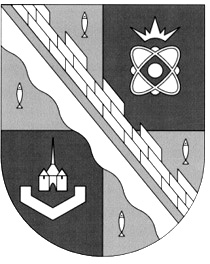 администрация МУНИЦИПАЛЬНОГО ОБРАЗОВАНИЯ                                        СОСНОВОБОРСКИЙ ГОРОДСКОЙ ОКРУГ  ЛЕНИНГРАДСКОЙ ОБЛАСТИпостановлениеот 21/10/2019 № 4014О внесении изменений в постановление администрации Сосновоборского городского округа от 30.06.2011 № 1121 «Об утверждении Положения о системах оплаты труда в муниципальных бюджетных учреждениях и муниципальных казенных учреждениях Сосновоборского городского округа по видам экономической деятельности» В соответствии с Трудовым кодексом Российской Федерации, постановлением правительства Ленинградской области от 15.06.2011 № 173 «Об утверждении Положения о системах оплаты труда в государственных бюджетных учреждениях Ленинградской области и государственных казенных учреждениях Ленинградской области по видам экономической деятельности», администрация Сосновоборского городского округа п о с т а н о в л я е т:	1. Внести изменения в постановление администрации Сосновоборского городского округа от 30.06.2011 № 1121 «Об утверждении Положения о системах оплаты труда в муниципальных бюджетных учреждениях и муниципальных казенных учреждениях Сосновоборского городского округа по видам экономической деятельности» (с изменениями от 19.09.2019 № 2014) (далее - Положение):	1.1. Положение дополнить приложением 10 «Межуровневые коэффициенты для определения должностных окладов (ставок заработной платы) по должностям медицинского и фармацевтического персонала» (Приложение).	1.2. В разделе 3 пункте 3.2 седьмой абзац изложить в следующей редакции: «по должностям медицинских и фармацевтических работников согласно приложению 10 к настоящему Положению».	2. Общему отделу администрации (Смолкина М.С.) обнародовать настоящее постановление на электронном сайте городской газеты «Маяк».3. Отделу по связям с общественностью (пресс-центр) Комитета по общественной безопасности и информации (Никитина В.Г.) разместить настоящее постановление на официальном сайте Сосновоборского городского округа.4. Настоящее постановление вступает в силу со дня официального обнародования. 5. Контроль за исполнением настоящего постановления оставляю за собой.Глава Сосновоборского городского округа                                                   М.В.ВоронковИсп.И.В.ДружининаТ.(813)692-56-10; ЛЕСОГЛАСОВАНО: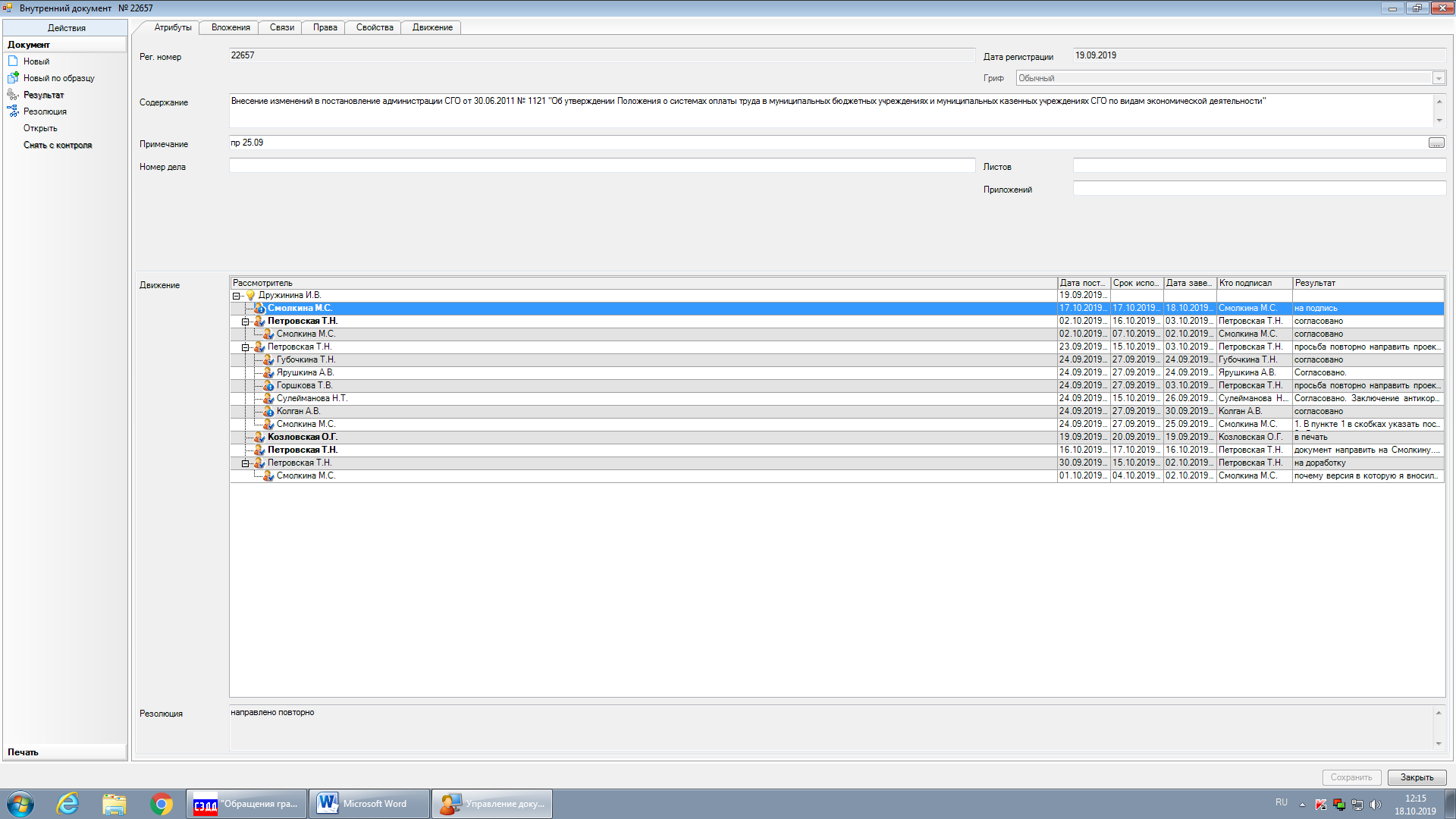 ПРИЛОЖЕНИЕк постановлению администрации Сосновоборского городского округа оот 21/10/2019 № 4014Приложение 10к Положению о системах оплаты труда в муниципальных бюджетных учреждениях и муниципальных казенных учреждениях Сосновоборского городского округа                                                                                   по видам экономической деятельностиМежуровневые коэффициенты для определения должностных окладов (ставок заработной платы) по должностям медицинского и фармацевтического персоналаКвалификационный уровеньНаименование должности (профессии)Межуровневые коэффициентыПрофессиональная квалификационная группа "Медицинский и фармацевтический персонал первого уровня"Профессиональная квалификационная группа "Медицинский и фармацевтический персонал первого уровня"Профессиональная квалификационная группа "Медицинский и фармацевтический персонал первого уровня"1 квалификационный уровеньСанитарка; санитарка (мойщица); младшая медицинская сестра по уходу за больными; сестра-хозяйка; фасовщица1,2Профессиональная квалификационная группа "Средний медицинский и фармацевтический персонал"Профессиональная квалификационная группа "Средний медицинский и фармацевтический персонал"Профессиональная квалификационная группа "Средний медицинский и фармацевтический персонал"1 квалификационный уровеньГигиенист стоматологический; инструктор-дезинфектор; инструктор по гигиеническому воспитанию; инструктор по лечебной физкультуре; медицинский статистик; инструктор по трудовой терапии; медицинская сестра стерилизационной; продавец оптики; младший фармацевт; медицинский дезинфектор; медицинский регистратор1,432 квалификационный уровеньПомощник врача по гигиене детей и подростков (врача по гигиене питания, врача по гигиене труда, врача по гигиеническому воспитанию, врача по коммунальной гигиене, врача по общей гигиене, врача-паразитолога, врача по радиационной гигиене, врача-эпидемиолога); помощник энтомолога; лаборант; медицинская сестра диетическая; рентгенолаборант1,533 квалификационный уровеньМедицинская сестра; медицинская сестра палатная (постовая); медицинская сестра патронажная; медицинская сестра приемного отделения (приемного покоя); медицинская сестра по физиотерапии; медицинская сестра по массажу; медицинская сестра по приему вызовов и передаче их выездным бригадам; зубной техник; фельдшер по приему вызовов и передаче их выездным бригадам; медицинская сестра участковая; медицинский лабораторный техник (фельдшер-лаборант); фармацевт; медицинский оптик-оптометрист1,654 квалификационный уровеньАкушерка; фельдшер; операционная медицинская сестра; медицинская сестра - анестезист; зубной врач; медицинский технолог; медицинская сестра процедурной; медицинская сестра перевязочной; медицинская сестра врача общей практики1,755 квалификационный уровеньСтарший фармацевт; старшая медицинская сестра (акушерка, фельдшер, операционная медицинская сестра, зубной техник); заведующая молочной кухней; заведующий производством учреждений (отделов, отделений, лабораторий) зубопротезирования; заведующий аптекой лечебно-профилактического учреждения; заведующий фельдшерско-акушерским пунктом - фельдшер (акушерка, медицинская сестра); заведующий здравпунктом - фельдшер (медицинская сестра); заведующий медпунктом - фельдшер (медицинская сестра)1,85Профессиональная квалификационная группа "Врачи и провизоры"Профессиональная квалификационная группа "Врачи и провизоры"Профессиональная квалификационная группа "Врачи и провизоры"1 квалификационный уровеньВрач-стажер; провизор-стажер1,92 квалификационный уровеньВрачи-специалисты <12>; провизор-технолог; провизор-аналитик2,053 квалификационный уровеньВрачи-специалисты стационарных подразделений лечебно-профилактических учреждений, станций (отделений) скорой медицинской помощи и учреждений социально-медицинской экспертизы; врачи-терапевты участковые; врачи-педиатры участковые; врачи общей практики (семейные врачи) <13>2,14 квалификационный уровеньВрачи-специалисты хирургического профиля, оперирующие в стационарах лечебно-профилактических учреждений; старший врач; старший провизор; врач - анестезиолог-реаниматолог; врач-патологоанатом; врач - судебно-медицинский эксперт <14>2,15Профессиональная квалификационная группа "Руководители структурных подразделений учреждений с высшим медицинским и фармацевтическим образованием (врач-специалист, провизор)"Профессиональная квалификационная группа "Руководители структурных подразделений учреждений с высшим медицинским и фармацевтическим образованием (врач-специалист, провизор)"Профессиональная квалификационная группа "Руководители структурных подразделений учреждений с высшим медицинским и фармацевтическим образованием (врач-специалист, провизор)"1 квалификационный уровеньЗаведующий структурным подразделением (отделом, отделением, лабораторией, кабинетом, отрядом и др.); начальник структурного подразделения (отдела, отделения, лаборатории, кабинета, отряда и др.)2,352 квалификационный уровеньЗаведующий отделением хирургического профиля стационаров (анестезиологии-реанимации, реанимации и интенсивной терапии, патолого-анатомических, судебно-медицинской экспертизы)2,43